Prénom : 					Classe :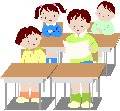 								Prof : 		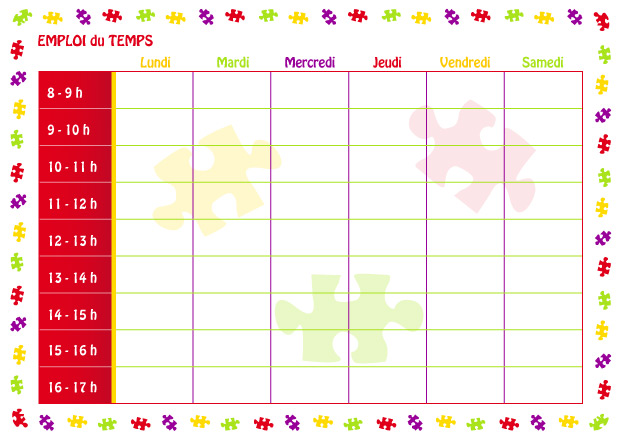 Dates importantes Contacts importantsCoordonnées des copainsFacturation, cantineAutres Ecole :Mail :Directeur :Adresse :Mon bus :Horaire : et adresse de la compagnie :Site internet :